Supplementary dataA Late Pleistocene Sedimentation in the Indus Fan, Arabian Sea, IODP Site U1457Anil Kumar1*, Som Dutt1, Rajeev Saraswat2, Anil Kumar Gupta3, Peter D Clift4, Dhananjai Kumar Pandey5, Zhaojie Yu6, Denise K. Kulhanek71Wadia Institute of Himalayan Geology, 33, GMS Road, Dehradun, India2Geological Oceanography Division, National Institute of Oceanography, Goa, India 3Department of Geology and Geophysics, Indian Institute of Technology Kharagpur, Kharagpur, W.B. 721302, India4Department of Geology and Geophysics, Louisiana State University, Baton Rouge, LA 70803, USA5ESSO-National Centre for Antarctic and Ocean Research, Goa6Université de Paris-Sud, Orsay, France7Texas A&M University, 1000 Discovery Drive, College Station, TX 77845 USA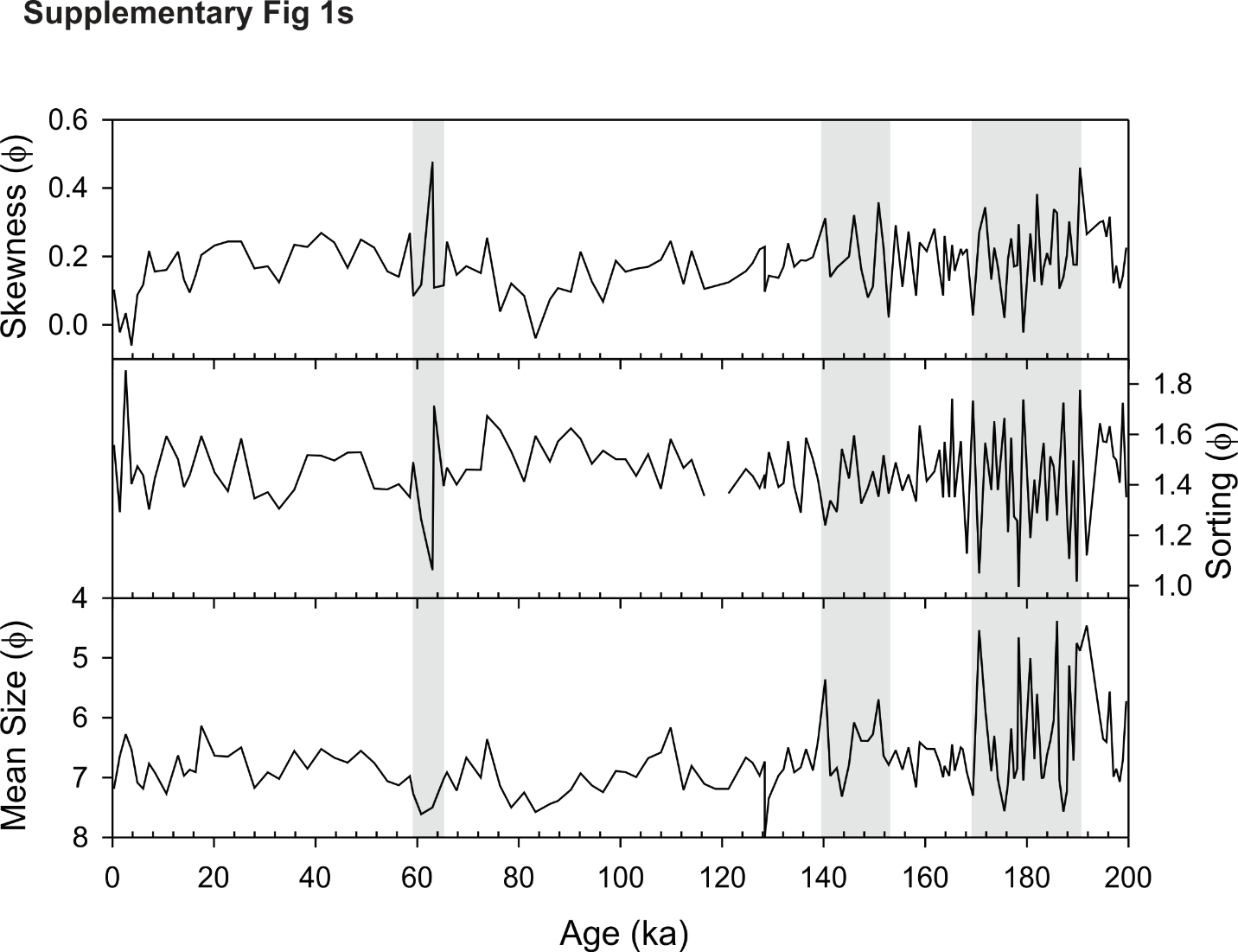 Figure 1s	Distribution of Mean size, sorting and skewness extracted from grain size analysis of sediment samples from Site U1457, Arabian Sea.  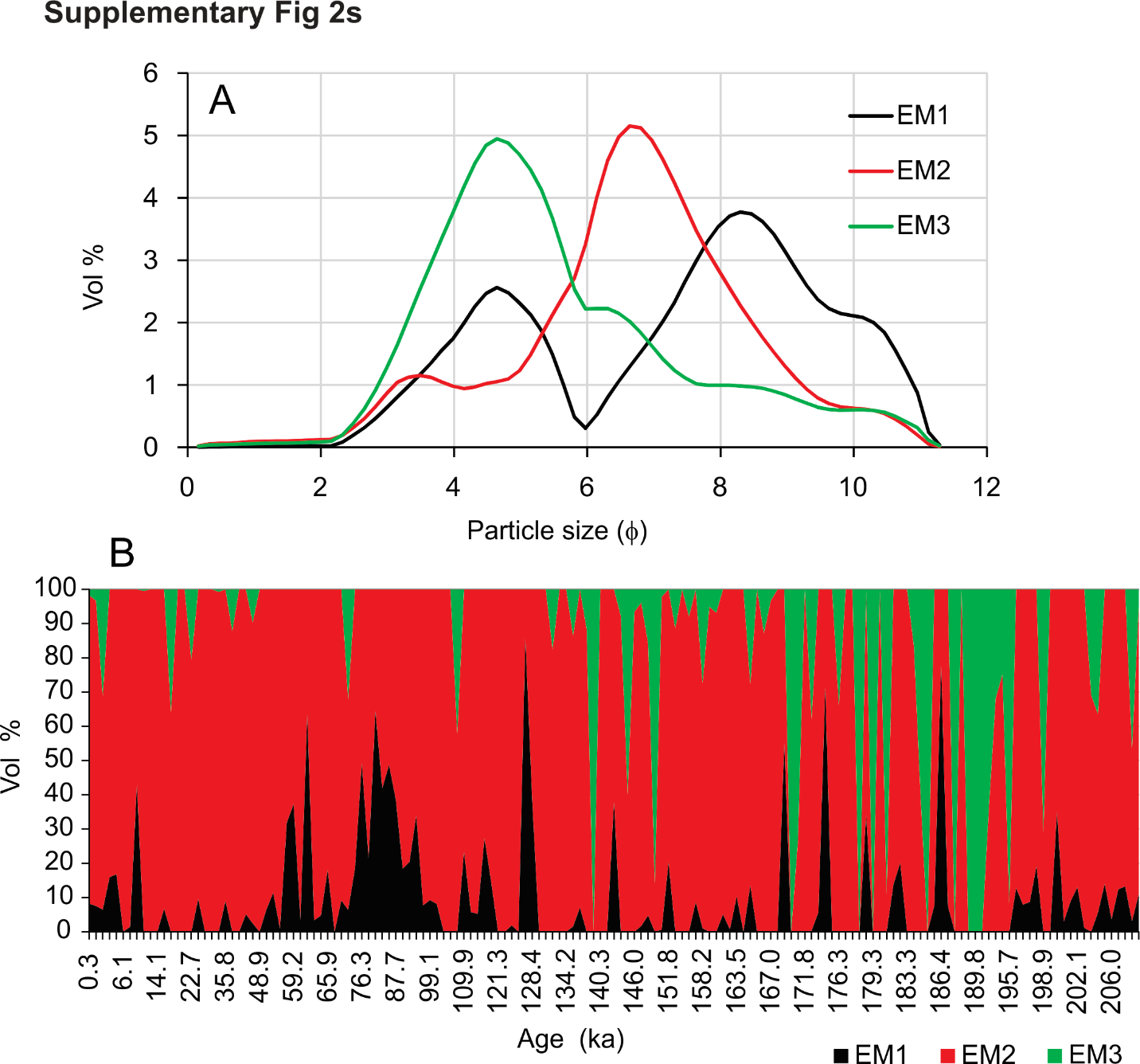 Figure 2s	(A) The distribution of end members extracted from grain size analysis. EM3: High energy conditions dominated by coarse silt and fine sand size fractions, EM2: Low energy conditions dominated by fine and medium silt size particles; and EM1: Lowest energy conditions dominated by clay size particles. (B) Score of individual end members.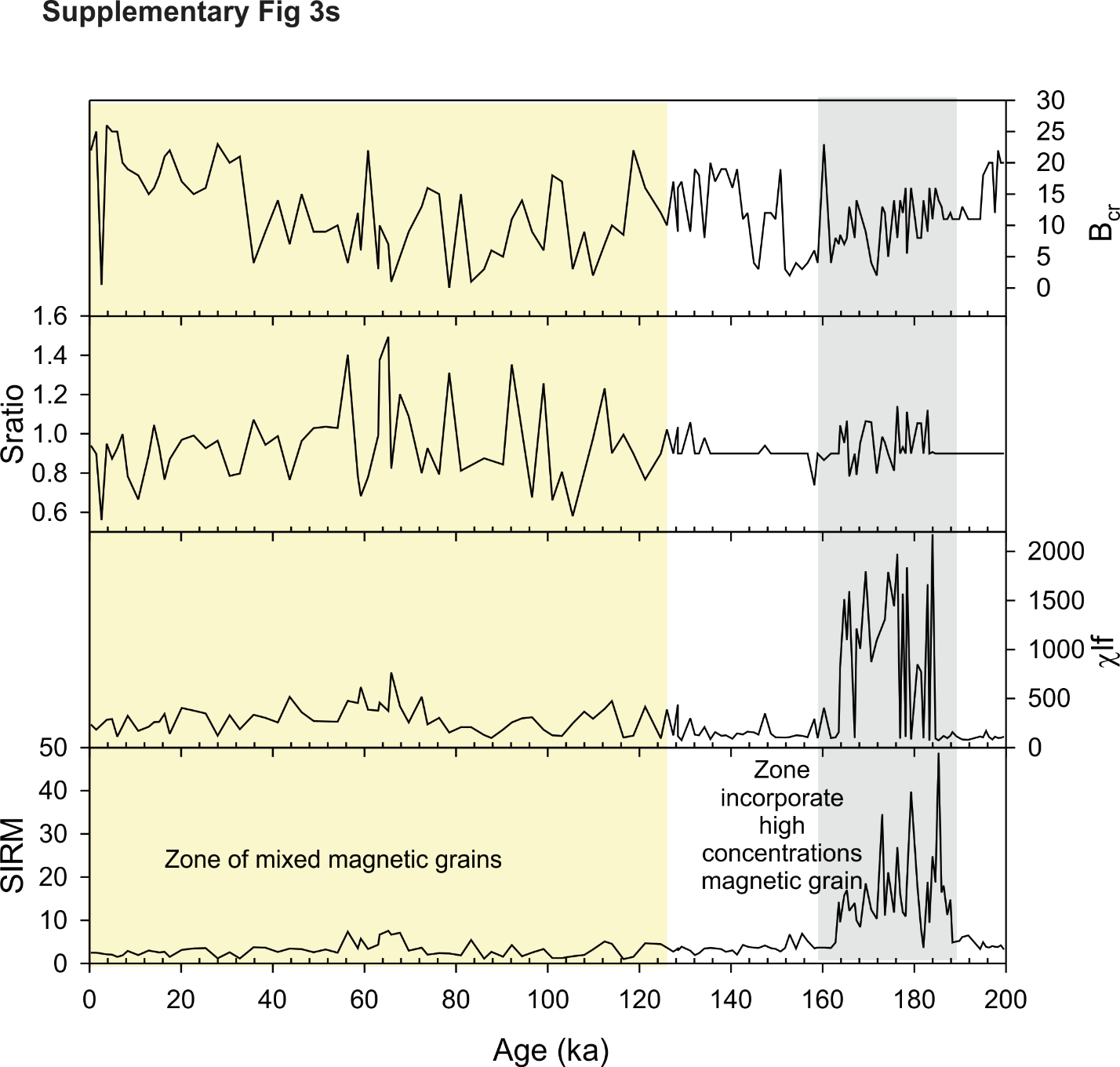 Figure 3s	The environmental magnetic parameters SIRM, χlf, Sratio and Bcr shows the zone of high iron bearing minerals and mixed magnetic grains. 